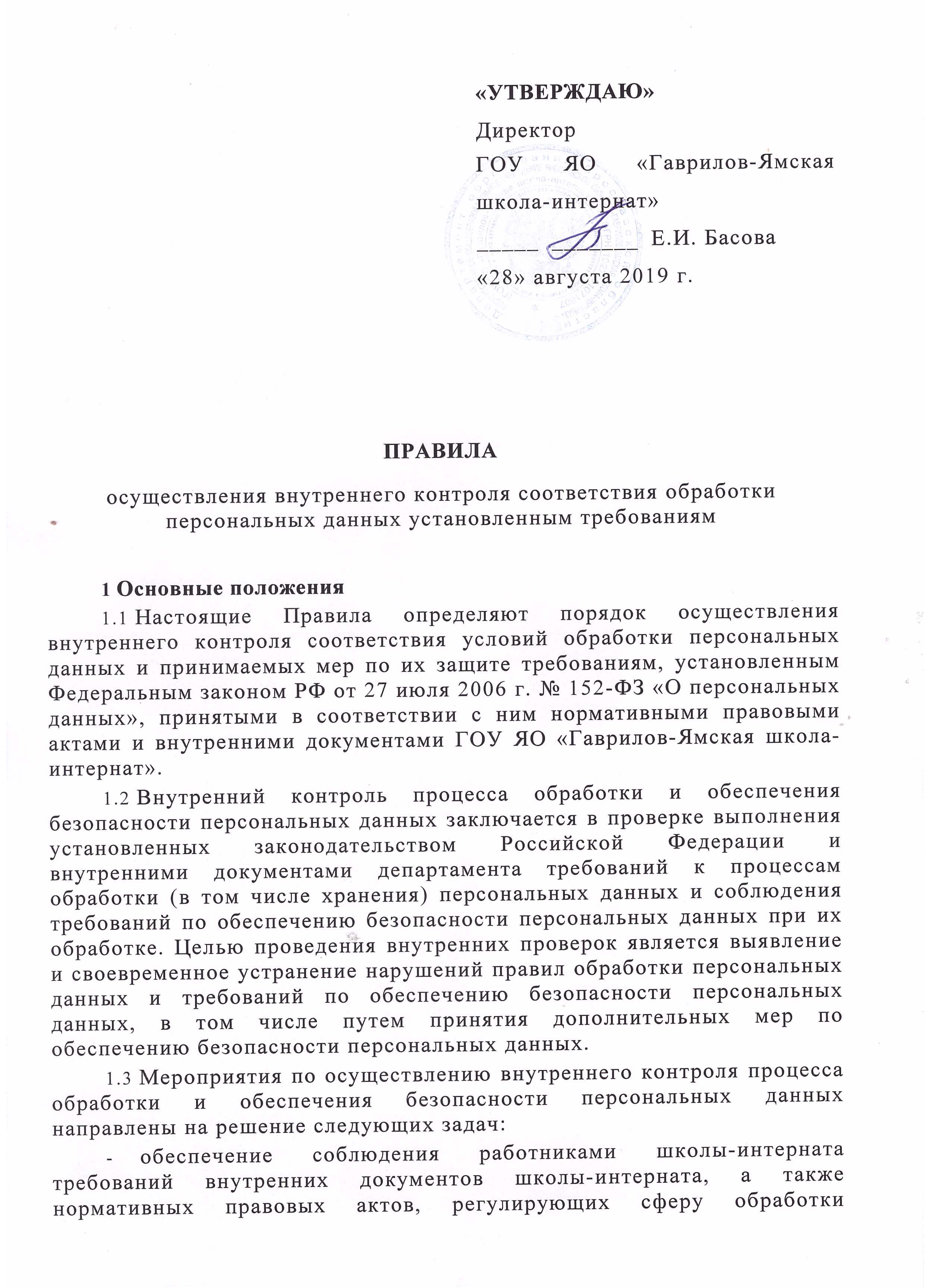 персональных данных;оценка компетентности персонала, участвующего в процессе обработки и (или) обеспечения безопасности персональных данных, и определение необходимости его обучения по вопросам обработки персональных данных и (или) обеспечения безопасности персональных данных;обеспечение соответствия условий эксплуатации технических средств, участвующих в обработке персональных данных, и средств защиты информации требованиям технической и эксплуатационной документации;выявление изменений технологического процесса обработки персональных данных, новых угроз безопасности персональных данных и их источников, иных факторов, влияющих на оценку угроз безопасности персональных данных, обрабатываемых в школе-интернате;сбор информации, необходимой для анализа выявленных нарушений требований по обработке (в том числе хранению) и обеспечению безопасности персональных данных, выработки предложений и принятия решений по совершенствованию порядка обработки и обеспечения безопасности персональных данных.Ознакомлению с настоящими Правилами подлежат все работники школы- интерната, должностные обязанности которых предусматривают осуществление обработки персональных данных, осуществление доступа к персональным данным либо обеспечение безопасности персональных данных в школе-интернате.Настоящие Правила вступают в силу с момента их утверждения и действуют до их отмены либо замены новыми Правилами.Формы проведения внутреннего контроля процесса обработки и обеспечения безопасности персональных данныхВнутренний контроль процесса обработки и обеспечения безопасности персональных данных проводится в следующих формах:текущий контроль;комплексные проверки.Текущий контроль соблюдения правил обработки персональных данных и требований по обеспечению их безопасности осуществляется лицами, ответственными за организацию обработки персональных данных в департаменте.Текущий контроль направлен на обеспечение соблюдения:порядка доступа в помещения, в которых установлены технические средства, участвующие в обработке персональных данных, либо хранятся материальные носители персональных данных;правил эксплуатации технических средств, участвующих в обработке персональных данных, и правил работы с материальными носителями персональных данных, а также порядка доступа к ним;порядка обращения с паролями (парольной информацией), материальными носителями аутентификационной и ключевой информации;порядка реагирования на нештатные ситуации в целях недопущения их игнорирования;установленных правил обработки персональных данных (соответствие целей обработки персональных данных, содержания обрабатываемых персональных данных, сроков обработки персональных данных Перечню целей и сроков обработки персональных данных в школе-интернате).Текущий контроль осуществляется на постоянной основе. Лица, осуществляющие текущий контроль соблюдения правил обработки персональных данных и требований по обеспечению их безопасности, самостоятельно обеспечивают соблюдение установленных правил и требований, а в случае серьезного или неоднократного нарушения лицом установленных правил и требований незамедлительно уведомляют директора школы-интерната.